 Exemption election for UK property rich
offshore collective investment vehicles 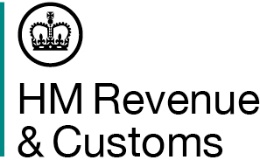 Election for qualifying fundElection under paragraph 12(2) of Schedule 5AAA to TCGA 1992This form provides for the manager of an offshore collective investment vehicle (‘the fund’) to make an election under paragraph 12(2) of Schedule 5AAA to the Taxation of Chargeable Gains Act 1992 on behalf of the fund.Relevant datesIf the date from which the election is to have effect is more than 12 months prior to the date of making the election please provide the reasons for this below:Was the fund established before 1 June 2019? Yes / NoDetails of the fundQualifying conditionsYou should select from the following to indicate how the fund meets the qualifying conditions at paragraph 13(1): The fund is -	a Collective Investment Scheme, and meets the genuine diversity of ownership condition	a body corporate, meets the non close condition, and meets the recognised stock exchange condition. 	a collective investment vehicle, meets the non close condition, and meets the UK tax conditionProvision of information (see Paragraph 14 of Schedule 5AAA)	No relevant disposals by participants	I am providing information regarding disposals made by participants in the fund alongside this form	Information on disposals by participants has already been provided to HMRC as follows (include the date(s) and manner in which information was provided):Accompanying pages in respect of other entities covered by electionPlease attach further pages showing name, address and percentage ownership by the fund for all other entities covered by the election.There are       pages of accompanying sheets regarding other entities covered by the election.Declaration by fund managerThe conditions to make an election under paragraph 12(2) of Schedule 5AAA to the Taxation of Chargeable Gains Act 1992 are met.Date of making the electionDate from which election is to have effectName of qualifying fundType of entityRegistered addressUK UTR (if held)Tax residence or place of establishmentAccounting period endName of fund managerContact nameWork addressEmail addressTelephone numberSignedPrint nameCapacity in which signed